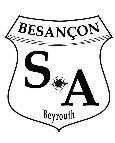 ETABLISSEMENT  STE ANNEBESANÇON - BEYROUTH                          Tel: 01- 372626 www.besancon.edu.lb									   	    Année 2019-2020                                    2ème Année secondaire – Série Humanités   - Français : Empreintes littéraires – Edition Magnard- Paris 2015  - Les oeuvres intégrales : - Joumana	Farjallah Haik                                           -  La Parure, de l’écrit à l’écran de Dominique Renard – Edition Hatem			        -  Messages, Phénix éditeur   		-Mathématiques cycle secondaire 2e année -série humanité - Collection Puissance Al Ahlia – édition                                                                                                                                                               2016-Physique : Enseignement secondaire 2ème année -série humanité – CNRDP-Chimie    : Enseignement secondaire  2ème année - série humanité - Collection Spectra -                    Edition school press. Edition 2010 ou 2011-Sciences de la vie : Série Scientifica - 2e Année enseignement secondaire - Série Humanité  Librairie Habib.      - L’espace social            Collection Renaissance       Édition 2011 -  L’espace économique Collection Renaissance      Édition 2011       -  Anglais: 1- Cambridge English Advanced Result / Student’s Book with Online Practice by          	            Kathy Gude & Mary stephens/ Oxford                          2- Cambridge English Advanced Result / Workbook Resource Pack By Kathy Gude /                               Oxford-  Calculatrice : Casio fx 991 ES PLUS  -  الوافي في الأدب العربي – السنة الثانوية الثانية فرع الآداب والانسانيات – دار الفكر اللبناني . طبعة 2010  - الوافي في  القواعد والبلاغة والعروض  للسنوات الثانوية الثلاث - دار الفكر اللبناني    - تاريخ: التاريخ العلمي الحديث – السنة الثانوية الثانية  -  مكتبة حبيب - طبعة 2008  - التربية الوطنية والتنشئة المدنية – السنة الثانوية الثانية – المركز التربوي للبحوث والانماء  - السلسلة العلمية في الجغرافيا – المرحلة الثانوية – السنة الثانية فرع الانسانيات  - طبعة 2007 -  مكتبة حبيب  - دون كيخوت – سرفانتس –  المكتبة الأهليةN.B: Les livres se trouvent à la libraire  EL MAHABA         Clémenceau- Kantari  Tel : 01- 371968                                                     70- 737455             